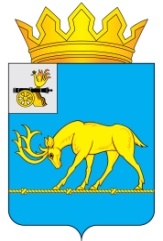 АДМИНИСТРАЦИЯ МУНИЦИПАЛЬНОГО ОБРАЗОВАНИЯ«ТЕМКИНСКИЙ РАЙОН» СМОЛЕНСКОЙ ОБЛАСТИПОСТАНОВЛЕНИЕОт 09.07.2015 № 234                                                                           с. ТемкиноО внесении изменений в постановлениеАдминистрации муниципального образования«Темкинский район» Смоленской областиот 22.03.2013 г № 170 «Об утверждениисхемы размещения нестационарных торговых объектов»В связи с приведением в соответствии согласно действующего законодательства. Администрация муниципального образования «Темкинский район» Смоленской области п о с т а н о в л я е т:1.                Внести изменение в схему размещения  нестационарных торговых объектов и изложить в новой редакции, согласно приложению.2.                Схему размещения нестационарных торговых объектов муниципального образования «Темкинский район» Смоленской области  разместить на сайте Администрации муниципального образования «Темкинский район» Смоленской области.Глава Администрациимуниципального образования«Темкинский район» Смоленской области                                                Р.В. Журавлев